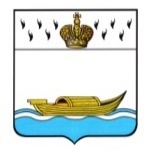 АДМИНИСТРАЦИЯВышневолоцкого городского округаПостановлениеот 07.04.2021                                                                                                       № 91г. Вышний ВолочекОб изъятии земельного участкаи жилых помещений по адресу:г. Вышний Волочек, ул. Двор фабрики«Пролетарский Авангард»,дом 27 для муниципальных нужд В соответствии со статьей 279 Гражданского кодекса Российской Федерации, с частью 10 статьи 32 Жилищного кодекса Российской Федерации, с пунктом 3 статьи 56.2, пунктом 4 части 2 статьи 56.3, статьей 56.6 Земельного кодекса Российской Федерации, постановлением Правительства Тверской области от 10.04.2019 № 108-пп «Об утверждении региональной программы «Адресная программа Тверской области по переселению граждан из аварийного жилищного фонда на 2019 - 2025 годы»», на основании постановления Мэра города Вышний Волочек Тверской области от 23.10.2014 № 141 «О признании многоквартирного дома аварийным и подлежащим сносу»,  постановления Главы города Вышний Волочек Тверской области от 08.05.2019 № 114 «О сроках отселения физических лиц и сносе многоквартирного дома по адресу: г. Вышний Волочек, ул. Двор фабрики «Пролетарский Авангард», д. 27», руководствуясь Уставом муниципального образования Вышневолоцкий городской округ, Администрация Вышневолоцкого городского округа постановляет:1. Изъять для муниципальных нужд земельный участок с кадастровым номером 69:39:0080317:1, расположенный по адресу: Тверская область, Вышневолоцкий городской округ, г. Вышний Волочек, ул. Двор фабрики «Пролетарский Авангард», д. 27, категория земель - земли населенных пунктов,  площадь – 2821 кв.м., вид разрешенного использования – в целях обслуживания жилого дома, в связи с принятием решения о признании многоквартирного дома, расположенного по адресу: Тверская область, Вышневолоцкий городской округ, г. Вышний Волочек, ул. Двор фабрики «Пролетарский Авангард», д. 27, с кадастровым номером 69:39:0080317:4, общей площадью 164,1 кв.м. аварийным и подлежащим сносу.2. Изъять для муниципальных нужд у собственников объекты недвижимого имущества, а именно:2.1. квартиру № 2 по адресу: Тверская область, Вышневолоцкий городской округ, г. Вышний Волочек, ул. Двор фабрики «Пролетарский Авангард», д. 27, общей площадью 25,7 кв.м. с кадастровым номером 69:39:0080317:7 у Дмитриева Александра Сергеевича путем предоставления, взамен изымаемого жилого помещения, другого благоустроенного жилого помещения;2.2. квартиру № 3 по адресу: Тверская область, Вышневолоцкий городской округ, г. Вышний Волочек, ул. Двор фабрики «Пролетарский Авангард», д. 27, общей площадью 38,0 кв.м. с кадастровым номером 69:39:0080317:6 у Дмитриевой Нины Антоновны (1/2 долю), Дмитриева Вадима Александровича (1/2 долю) путем предоставления, взамен изымаемого  жилого помещения, другого благоустроенного жилого помещения;2.3. квартиру № 4 по адресу: Тверская область, Вышневолоцкий городской округ, г. Вышний Волочек, ул. Двор фабрики «Пролетарский Авангард», д. 27, общей площадью 32,1 кв.м. с кадастровым номером 69:39:0080317:8 у Луговкиной Анны Евгеньевны путем выплаты возмещения за изымаемое жилое помещение;2.4. квартиру № 5 по адресу: Тверская область, Вышневолоцкий городской округ, г. Вышний Волочек, ул. Двор фабрики «Пролетарский Авангард», д. 27, общей площадью 39,8 кв.м. с кадастровым номером 69:39:0080317:5 у Гончаровой Нины Николаевны (1/2 долю), Шувалова Руслана Николаевича (1/2 долю) путем предоставления, взамен изымаемого  жилого помещения, другого благоустроенного жилого помещения.3. Поручить Управлению земельно-имущественных отношений и жилищной политики администрации Вышневолоцкого городского округа:3.1. в течение 10 (десяти) дней со дня принятия настоящего постановления направить копию постановления об изъятии в орган регистрации прав;  3.2. в течение 10 (десяти) дней со дня принятия настоящего постановления направить письмом с уведомлением копию настоящего постановления правообладателям изымаемой недвижимости;3.3. провести в установленном порядке оценку изымаемого Участка и жилого помещения № 4 по адресу: Тверская область, Вышневолоцкий городской округ, г. Вышний Волочек, ул. Двор фабрики «Пролетарский Авангард», д. 27, общей площадью 32,1 кв.м. с кадастровым номером 69:39:0080317:8;3.4. собственникам жилых помещений, подлежащих изъятию, направить уведомление о принятом решении об изъятии земельного участка и жилого помещения в многоквартирном доме для муниципальных нужд, а также проект соглашения об изъятии недвижимости для муниципальных нужд в порядке и в сроки, которые установлены федеральным законодательством.4. Поручить Правовому управлению Администрации Вышневолоцкого городского округа подготовить проект соглашения об изъятии недвижимости.5. Настоящее постановление вступает в силу со дня его принятия и действует в течение трех лет.6. Настоящее постановление подлежит официальному опубликованию в газете «Вышневолоцкая правда» и размещению на официальном сайте муниципального образования Вышневолоцкий городской округ Тверской области в информационно-телекоммуникационной сети «Интернет» в течение 10 (десяти) дней со дня принятия настоящего постановления.7. Контроль за выполнением настоящего постановления возложить на заместителя Главы Администрации Вышневолоцкого городского округа Петрова С.П.Глава Вышневолоцкого городского округа                                            Н.П. Рощина